MODELO DE DECLARAÇÃO DE DEFINIÇÃO DO PROJETO 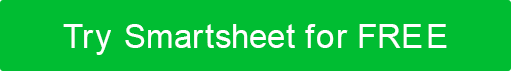 Passo 1. Entregas de projetosPor favor, liste todas as entregas do projeto e descreva brevemente cada um. Não liste datas. Adicione mais linhas conforme necessário.Passo 2. Lista de tarefas do projetoPor favor, liste todas as tarefas do projeto a serem concluídas, com base nas entregas listadas na seção anterior. Não liste datas. Adicione mais linhas conforme necessário. Alternativamente, você pode anexar sua estrutura de decomposição de trabalho (WBS) à instrução de escopo. Passo 3.  Fora de escopoPor favor, liste os resultados ou tarefas que você não completará ou fornecerá como saídas deste projeto.Passo 4. Suposições do ProjetoPor favor, liste todos os fatores de projeto que você considere verdadeiros, reais ou certos. Suposições geralmente envolvem um certo grau de risco.Passo 5. Restrições de projetoPasso 6. Estimativas atualizadasPasso 7. AprovaçõesPROJETO Nº.DATA SUBMETIDAOBJETIVOS DO PROJETO: Descreva as metas de alto nível do projeto e como elas se relacionam com os objetivos gerais do negócio.OBJETIVOS DO PROJETO: Descreva as metas de alto nível do projeto e como elas se relacionam com os objetivos gerais do negócio.ENTREGA NÃO.DESCRIÇÃO123Estrutura de detalhamento do trabalho (WBS) anexadaEstrutura de detalhamento do trabalho (WBS) anexadaNãoSimForneça link, se aplicável.TAREFA Nº.DESCRIÇÃOPARA ENTREGAR NÃO...DIGITE TAREFA #123Este projeto NÃO realizará ou incluirá o seguinte:Não.SUPOSIÇÃO123DATA DE INÍCIO DO PROJETODATA DE LANÇAMENTO /GO-LIVEDATA FINAL DO PROJETOLISTE QUALQUER PRAZO RÍGIDO(S)LISTE OUTRAS DATAS / DESCRIÇÕES DOS PRINCIPAIS MARCOSRESTRIÇÕES ORÇAMENTÁRIAS Insira
informações sobre as limitações orçamentárias do projeto (orçamento total do projeto, orçamento máximo para as principais entregas de projetos).RESTRIÇÕES DE QUALIDADE OU DESEMPENHO Insira
quaisquer outros requisitos para a funcionalidade, desempenho ou qualidade do projeto.EQUIPAMENTOS /RESTRIÇÕES DE PESSOAL Insira
quaisquer restrições relativas a equipamentos ou pessoas que impactarão o projeto.RESTRIÇÕES REGULATÓRIASInsira quaisquer restrições legais, políticas ou outras restrições regulatórias.Estime as horas necessárias para concluir o projeto.  Digite total # de horas.NOME E TÍTULO DO STAKEHOLDERPAPEL DE STAKEHOLDER / APPROVERDATA SUBMETIDA À APROVAÇÃOAPROVAÇÃO DA DATA RECEBIDADISCLAIMERQuaisquer artigos, modelos ou informações fornecidas pelo Smartsheet no site são apenas para referência. Embora nos esforcemos para manter as informações atualizadas e corretas, não fazemos representações ou garantias de qualquer tipo, expressas ou implícitas, sobre a completude, precisão, confiabilidade, adequação ou disponibilidade em relação ao site ou às informações, artigos, modelos ou gráficos relacionados contidos no site. Qualquer dependência que você colocar em tais informações é, portanto, estritamente por sua conta e risco.